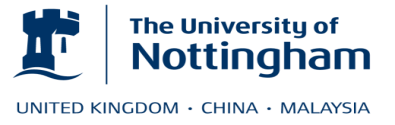 School Research Student Annual Review Form (Probationary PhD students)This form must be completed as part of the annual review of the progress of research students and lodged in the student's School/Divisional file where it must be available for monitoring and appeals purpose. Full details of the Annual Review process are in the Research Degrees section of the Quality Manual.Section One – Student/Supervisor DetailsStudent ID:  _____________________  Name of student:  ______________________________Date of initial registration:  _________________________  Year of study:  _________________Current registration (PhD/MPhil/Other):  ______________  Mode of study (FT/PT):  __________Title of project:  __________________________________________________________________________________________________________________________________________________________________________________________________________________________Main supervisor (name/School/Division):  ___________________________________________Additional supervisor(s)(name/School/Division):  _____________________________________Section Two – Internal Assessor ReportPlease comment specifically on EACH element of the annual review, eg the student's written report and the viva voce, and include the date of any viva voce examination. Detailed comment is required on any inadequacies in the student's performance.Internal Assessor(s)(name/School/Division):  ________________________________________Date of viva voce: ___________________Internal Assessor's report: Section Three – Student Comments on ProgressPlease complete and then sign this section and return the form to your Internal Assessor.Signed:  ___________________________________ (Student)  Date:  _____________________Section Four – Supervisor’s CommentsPlease comment on the student’s written report, on his/her general progress and attendance, and on the Internal Assessor’s report.Section Five – Additional InformationSupervisor to complete.How many documented progress meetings between student and supervisor have taken place in the past 12 months?              _____________Have you discussed the Internal Assessor’s report withyour student?                                                                          YES/NOHave you agreed an appropriate research plan in the lightof the Internal Assessor’s report?                                             YES/NOSection Six – RecommendationPlease complete as appropriate.We recommend:               That the student’s PhD status be confirmed.               That the Probationary PhD status should be extended and a further review should take place within ____ months.  An action plan should be drawn up for the continued probationary period of study.       That the student’s current PhD registration be altered to MPhil.That the student’s course be terminated.Or, if relevant: That, following early annual review as the result of lack of engagement, a further reviewshould be held before the following date:  ____________________________Signed:  ________________________________ (Principal Supervisor)  Date:  _____________             ________________________________ (Internal Assessor(s)) Date:  _____________I confirm that, in accordance with Quality Manual policy, I have considered and approve this recommendation to the University on behalf of the School/Department.  Signed:  ________________________________ (Head of School/Dept)  Date:  _____________